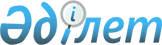 Об установлении ставок фиксированного налога
					
			Утративший силу
			
			
		
					Решение Шортандинского районного маслихата Акмолинской области от 12 июня 2009 года № С-16/4. Зарегистрировано Управлением юстиции Шортандинского района Акмолинской области 20 июня 2009 года № 1-18-72. Утратило силу - решением Шортандинского районного малихата Акмолинской области от 12 декабря 2011 года № С-45/5

      Сноска. Утратило силу - решением Шортандинского районного маслихата Акмолинской области от 12.12.2011 № С-45/5 (вводится в действие по истечении десяти календарных дней после дня его первого официального опубликования)

      В соответствии со статьей 422 Кодекса Республики Казахстан «О налогах и других обязательных платежах в бюджет (Налоговый кодекс)» от 10 декабря 2008 года и на основании статьи 6 Закона Республики Казахстан «О местном государственном управлении и самоуправлении в Республике Казахстан» от 23 января 2001 года районный маслихат РЕШИЛ:



      1. Установить единые ставки фиксированного налога для всех налогоплательщиков, осуществляющих деятельность на территории  Шортандинского района на единицу объекта  налогообложения  в месяц:

      1) игровой автомат без выигрыша, предназначенный для  проведения игры с одним игроком - один месячный расчетный показатель;

      2) персональный компьютер, используемый для проведения игры - один месячный расчетный показатель.



      2. Решение Шортандинского районного маслихата «Об утверждении ставок фиксированного суммарного налога» от 23 декабря 2004 года № С-10/3 (зарегистрировано в Реестре государственной регистрации нормативных правовых актов за № 2987, опубликовано в районной газете «Вести» от 29 января 2005 года № 4) признать утратившим силу.



      3. Настоящее решение вступает в силу со дня государственной  регистрации и вводится в действие по истечении десяти календарных дней после дня его первого официального опубликования.      Председатель сессии

      районного маслихата                        А. Коровина      Секретарь

      районного маслихата                        Г.Скирда      СОГЛАСОВАНО:      Аким  района                               С.Камзебаев      Начальник налогового управления

      Шортандинского района                      Б. Молдахметова
					© 2012. РГП на ПХВ «Институт законодательства и правовой информации Республики Казахстан» Министерства юстиции Республики Казахстан
				